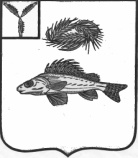    АДМИНИСТРАЦИЯЕРШОВСКОГО МУНИЦИПАЛЬНОГО   РАЙОНА САРАТОВСКОЙ ОБЛАСТИПОСТАНОВЛЕНИЕот___24.09.2014г.____  № __1228_____                                          г. ЕршовО  распределении средств, полученных от государственной корпорации – Фонд содействия реформированию жилищно- коммунального хозяйства, и средств, предусмотренных в бюджете муниципального образования на долевое финансирование проведения капитального ремонта многоквартирных домовНа основании  статьи  20 Федерального закона от 21 июля 2007 г.            № 185-ФЗ   "О Фонде содействия реформированию жилищно-коммунального хозяйства", решения Совета муниципального образования город Ершов Ершовского района Саратовской области от 25 декабря 2013 г. № 5-41            «О бюджете муниципального образования город Ершов Ершовского района Саратовской области на 2014год» (с изменениями и дополнениями) и краткосрочного плана реализации областной  программы капитального ремонта общего имущества в многоквартирных  домах на территории муниципального образования город Ершов на 2014 год, утвержденной распоряжением администрации Ершовского муниципального района  от 16.05.2014 г. № 149-р, администрация Ершовского муниципального района ПОСТАНОВЛЯЕТ:1. Распределить средства, полученные от государственной корпорации – Фонд содействия реформированию жилищно-коммунального хозяйства, и средства, предусмотренные в бюджете муниципального образования город Ершов на долевое финансирование проведения капитального ремонта многоквартирных домов, согласно приложению.2. Финансовому управлению (Рогачеву А.А.) перечислить средства, полученные от государственной корпорации - Фонд содействия реформированию жилищно-коммунального хозяйства, и средства, предусмотренные в бюджете муниципального образования город Ершов на долевое финансирование проведения капитального ремонта многоквартирных домов, согласно распределению.3. Отделу по организационным вопросам, информатизации и взаимодействию с органами МСУ  разместить на официальном сайте администрации ЕМР в сети «Интернет».4. Контроль за исполнением настоящего постановления возложить на первого заместителя главы администрации Ершовского муниципального района А.В. Чермашенцева.Глава администрации                                                            С.А. Зубрицкая                 Приложениек постановлению администрацииЕршовского    муниципального                                                                        района Саратовской областиот_24 сентября  2014г. N _1228_Переченьмногоквартирных домов, в отношении которых планируется предоставление финансовой поддержки в рамках муниципальной целевой программы по проведению капитального ремонта жилого фонда на территории муниципального образования город Ершов на 2014 год№ п/пАдрес многоквартир-ного домаНаименование управляю-щей компании, ТСЖ, ЖСК, и т.д.Планируе-мый перечень работПредусмотренные средства фонда,тыс. руб.Предусмотренные средстваиз областногобюджетатыс. руб.Предусмотренные средствав бюджетемуниципальногообразования,тыс. руб.1г. Ершовул. Космонавтов         д. 12МУП «Ершовское»Ремонт кровли 194,17181,64381,6431г. Ершовул. Мелиоративная,  д. 29МУП «Ершовское»Ремонт кровли 295,637124,307124,3072г. Ершовул. Юбилейная    д. 5ТСЖ «Прогресс»Ремонт кровли 615,339258,734258,734            Итого1105,147464,684464,684